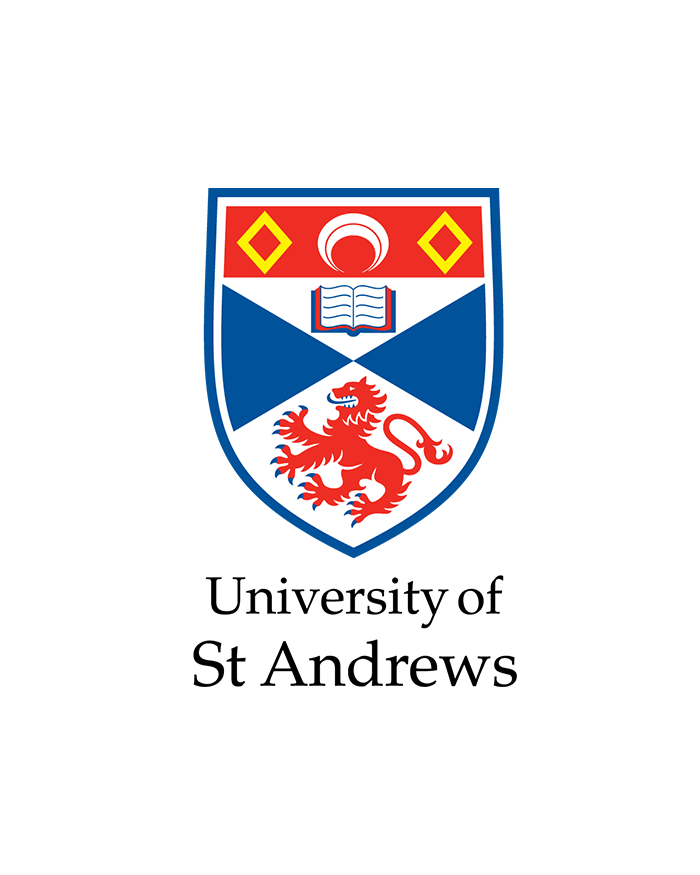 NINETEENTH ANNUAL CONFERENCESociety of Dix-NeuviémistesHeritages/Counter-CulturesHéritages/Contre-culturesSt Andrews22 - 24 March 2021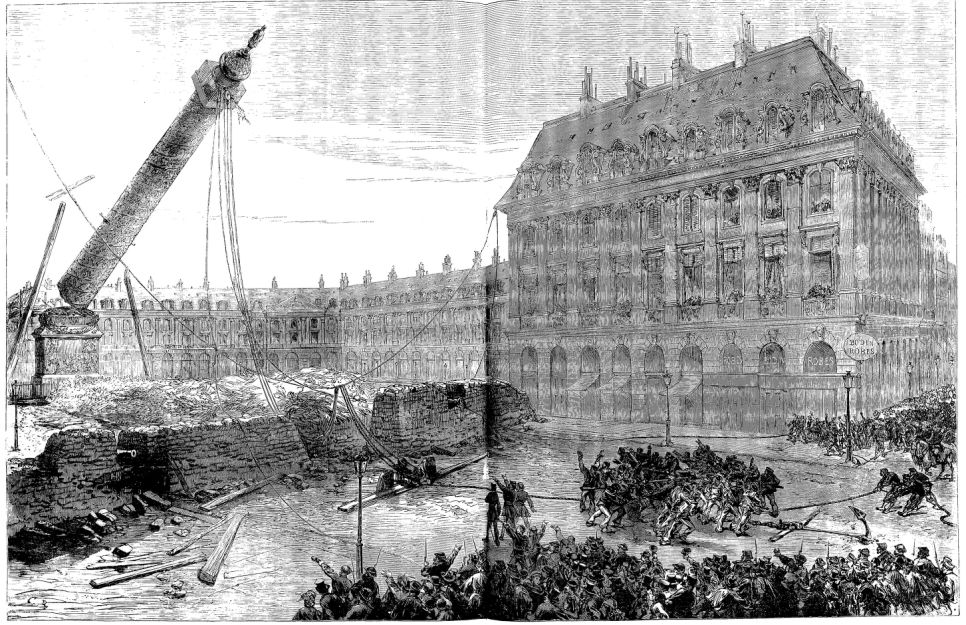 Source gallica.bnf.fr / Bibliothèque nationale de France Monday 22 March12.30	President’s Address and St Andrews’s Welcome 13.00 – 14.30 Plenary Session 1. Chair: Jennifer YeeAnne-Marie Thiesse: Définir l’héritage littéraire national: un enjeu culturel et politique au XIX° siècle.– 15.00 Break 15.00– 16.30	Parallel Sessions 11.A. Spaces of Counter-Cultural Performance. Chair: Aude Campmas (a.campmas@soton.ac.uk)1.B.  Flâneurs and Dandys. Chair: Mathew Rickard (mathewrickard93@gmail.com)1.C. Labour and Rebellion. Chair: Claire Moran (c.moran@qub.ac.uk)16.30 – 17.00 Break17.00 – 18.30 Parallel Sessions 22.A.  Flaubert’s Memories. Chair: Vladimir Kapor (vladimir.kapor@manchester.ac.uk)2.B.  Fairytales and Counter-Tradition Chair: Aude Campmas (a.campmas@soton.ac.uk)2.C. Genealogy. Chair: asked Áine Larkin (a.larkin@abdn.ac.uk)2.D. Authorial Legacies. Chair: Tim Farrant (tim.farrant@pmb.ox.ac.uk)2.E. Fictions of Science: Redefining the Myths of French Heritage after the Advent of Race. Chair: Sarah Arens (sa245@st-andrews.ac.uk) Respondent: Jennifer Yee (jennifer.yee@mod-langs.ox.ac.uk)Tuesday 23 March10.30 – 12.00 	Parallel Sessions 33.A. Flaubert’s Legacies. Chair: Tim Unwin (t.a.unwin@bristol.ac.uk)3.B. Baudelaire’s Legacies. Chair: Caroline Ardrey (c.ardrey@bham.ac.uk)3.C. Zola’s Legacies. Chair: Malgorzata Gamrat (malgorzatagamrat@gmail.com)12.00 – 13.00 		Break/Lunch 13.00 – 14.30		Parallel Sessions 44.A. Textual/Sexual Desire. Chair: Andrew Counter (andrew.counter@mod-langs.ox.ac.uk)4.B.  Artists and Modernity. Chair: Cheryl Krueger (clk6m@virginia.edu)4.C. Women and Counter-Tradition. Chair: Nigel Harkness (nigel.harkness@newcastle.ac.uk)14.30 – 15.00	Break15.00 – 16.30 Parallel Session 55.A. Visual Arts and Counter-Culture. Chair: Alexandra Wettlaufer (akw@austin.utexas.edu)5.B. Transnational Legacies chair: Jennifer Yee ((jennifer.yee@mod-langs.ox.ac.uk)16.30 – 17.00 Break17.00 – 18.30	Parallel Sessions 66.A. Louisa Siefert: Poetry, Archives, Legacies. Chair: Katherine Lunn-Rockliffe (katherine.lunn-rockliffe@hertford.ox.ac.uk)6.B. The Disinherited. Chair: Aude Campmas (a.campmas@soton.ac.uk)6.C. Medicine and Heritage.  Chair: Áine Larkin (a.larkin@abdn.ac.uk)6.D. Landmark Events. Chair: Larry Duffy (w.l.duffy@kent.ac.uk)6.E. On the Margins of Modernity: Images of Misère and the Disinherited. Chair: Daniel Finch-Race (daniel.finchrace@unive.it)Wednesday 24 March10.30 – 12.00 Parallel session 77.A. Transnational / Translational Encounters Chair: David Evans (dee3@st-andrews.ac.uk)7.B. The Aesthetics of Revolution. Chair: Maria Scott (M.Scott@exeter.ac.uk)7.C. Foremothers. Chair: Masha Belenky (belenky@gwu.edu)7.D. Rewriting Heritage Through Travel. Chair: Jennifer Yee (jennifer.yee@mod-langs.ox.ac.uk)12.00 – 13.00 Lunch/break13.00 – 14.30 Plenary Session 2 Co-chairs: Mary Orr and David EvansPeter Dayan Darwin, Lautréamont, their Creators, and the Heritage of Beauty14.30 – 15.00  Break15.00 – 16.30 	Parallel Sessions 88.A. History and Heritage. Chair: Juliet Simpson (juliet.simpson@coventry.ac.uk)8.B. Textual Afterlives I. Chair: Aude Campmas (a.campmas@soton.ac.uk)8.C. Textual Afterlives II. Chair: Andrew Watts (a.j.watts.2@bham.ac.uk)16.30 – 17.00 Break17.00 – 18.30 Roundtable Celebrating Barbara Wright. Chair: Mary OrrEnd of conferenceThe Rebellious Laundress:  Washerwomen Snubbing the Patriarchy at the Café-ConcertHannahScottLa Goulue: Choreographic Pioneer?WillViscontiThe Room Before It Happened:  Parisian Pleasure and Culture in March 1871JannMatlockLe flâneur nocturne: A Figure of Parisian Counter-CultureCharlotteBerkeryEntre trouble et création: héritage dandy du genre comme philosophie anti-doxale DanyJacobL’héritage du dandysme et ses splendeurs et misères littéraires EdytaKociubińskaUn soulèvement gestuel: The Nineteenth-Century Rebellious Maidservant Disguise Narrative and its Afterlives. JessicaRushtonMen Working: William Chapman’s Depictions of Labor in Les Rayons du Nord and Les Fleurs de givreErinEdgingtonDe l’esclavage à la liberté: Religion and Freedom in French Slavery NarrativesHelenMcKelveyFlaubert and the Memory of Oriental LandscapesSarahBudaszRepresenting Kuchuk Hanem: Colonial Ambiguity and Orientalism in Flaubert’s Travel NotesMichelleLeeLe Merveilleux à rebours: la perversion de la tradition dans les contes de fée fin-de-siècle de Jean Lorrain MarieDaouda‘La Petite Roque’ de Maupassant: Promenons-nous dans les bois…CelineBrossillonLa figure de la lectrice chez l’auteur milanais Luigi Gualdo (1844-1898): lecture, interprétation et réécriture d’un motif littéraire du XIXe siècle JulietteLe GallProust, héritier du XIXème siècle ? Relecture de Du côté de chez Swann et Plaisirs d’un jourNassimaAbadliaGérard de Nerval, généalogies d’un déshéritéRémyArcemisbéhèreQu’a-t-on hérité des écrits du poète fantôme, autrefois adulé, Casimir Delavigne (1793-1843)?MarionJoassinL’individualisation de l’héritage: le roman et les filiations singulièresIsabelleDaunaisBalzac et la philosophie du XVIIIe siècleMałgorzataGamratIslam and Europe's "Aryan" Heritage: A forgotten debate between Ernest Renan and Jalal Al-AfghaniJulia HartleySounding out "Indo-European" Patrimony in fin-de-siècle French MusicPeterAsimovRéveiller la mémoire de l’espèce. L’héritage des caractères acquis et la race de Lahor à ProustPaulineMoret-JankusSplash ou la représentation de l’instant vécu: une relecture de Madame Bovary par le biais de la peinture de David HockneyJolantaRachwalska Von RejchwaldLamartine / Flaubert, Bicentenaries and AmnesiaTimFarrantFalling in Love with Flaubert and ProustXinyiWeiEmbalming ‘Une charogne’: Baudelaire and the Postmortem SubjectAdam BenjaminSmithBaudelaire traducteur de De QuinceyRoxanneCoveloBaudelaire in/of the Capitalocene: Extraction as Motif and Mode in Le Spleen de ParisAbigailFieldsInheriting the Earth: Zola’s AnthropoceneEllamaeLepper‘#ÉmileZola’: Zola and Social Media CommunitiesGenevieveDeviveirosSex and Shopping: the Legacy of Zola’s Mannequins in the Twentieth CenturyKateFosterCartographie des hérétiques: la littérature et l’érotisme au tournant du sièclePerezRodolphe‘Je n’avais plus la faculté créatrice’: Misogyny, Impotence, and the Mediocre Man in Octave Mirbeau’s Le Calvaire (1886)MathewRickardFlaubert en ItalieEricLe CalvezDrawing blanks: Word and Image at the Salon des IncohérentsGregKerrPour une histoire olfactive de l’art du XIXe siècleErikaWickyMarceline Desbordes-Valmore’s Flower PowerKarenQuandtLe portrait de l’artiste peint par elle-même: Negotiating Traditional Artist-Muse Binaries in George Sand’s Elle et lui (1859)AmyMcTurkLa tradition de l’exception féminine: genre et auctorialité au XIXe siècle.ElsaCourantThe Belgian Artist’s Studio as a Collection SpaceApollineMalevezArtist Renaissances and the Counter-Cultural Republic – Martin Schongauer, Jean Fouquet and Enguerrand Quarton Re-loaded, 1875-1904JulietSimpsonMelodrama and its Discontents: The Case of Machado de Assis’s Helena (1876)MarcosPeresThe Awakening de Kate Chopin: une réécriture d’Une page d’amour?EliseCantiranL’influence française dans la ‘Mecque des sciences’HéloïseDucatteauThe Archival Body at Work: Reconstructing Louisa Siefert’s Purloined Legacy Adrianna M.PaliyenkoLouisa Siefert and Charles Asselineau – “Oublieux, oubliés”: Poetry, Mentorship, and ArchivesCatherineWittLouisa Siefert’s Travels to the Pyrenees Aimée BoutinReprésentations contemporaines des figures marginales du XIXème siècle: entre héritage, inspiration et rejetAnna MariaSienickaLes Déclassés: The Genealogy of a Modern CharacterMatthewTrumbo-TualThe War on DiseaseStevenWilsonStendhal’s Consumptive Heroine: Lamiel and Medico-Cultural Beliefs of TuberculosisSarahJonesL’héritage des dégénérescences chez Bénédict August MorelTanyaMushinskyPost-Revolutionary Heritage and Change in Chateaubriand’s MemoirsMelissaChristofolettiLa fondation de l’École des chartes le 22 février 1821JérômeLouisLes héros expirés: mémoire des grands-pères et figures du monde d’hier pendant la guerre de 1870MarionGlaumaud-Carbonnier Ramshackle Aesthetics and the Erasure of Nineteenth-century Atlantic Fishing Communities   MauraCoughlinMisère Noire: The Inheritors and Dispossessed in Haussmann’s ParisJenniferPrideThe Landless and Impoverished in Van Gogh and ZolaChristaDiMarcoCreole Melancholia: Non-Metropolitan Forms of the mal du siècleTadasBugneviciusInventing Celtic Tradition in Nineteenth-Century Brittany HeatherWilliamsThéories du traduire et identités nationales: l’héritage romantique dans le discours traductologique contemporainHélèneThiérardIconoclasts of Taste: Stendhal’s Aesthetic DisinformationPatrickBrayHeritages Unmasked: On the Difficulty of Staying GreenMargaretMinerVilliers de l’Isle-Adam’s Anarchism: A Legacy of the Paris CommuneEleanorStefiukThe Mystery of La Mélie: Rediscovering a Belle Époque Culinary Foremother, Postcard Star, and Local Celebrity ChefMichaelGarvalLa mère comme fondatrice de la Troisième République: variations du topos de la maternité dans la représentation de la Révolution françaisePatrickTeichmannRose Chéri, créatrice du Demi-mondeEmmanuelaWrothDétour(-nement)s et retour(nement)s d’Alexandre Dumas dans la ville des CanutsRoxanePetit-RasselleLes journaux de voyage d’Emile Zola à Lourdes et à Rome: entre témoignage intime et témoignage historiqueMariaSayeghMemorialisation, Censorship and Counter-Narratives in Three Plays about Napoléon BonaparteJaniceBestHuysmans’ Decadent Style: Description, Experience, and National History in À reboursVictoriaZuritaHistoires de fantômes, fantasmes de l’Histoire:  La femme guillotinée et le désir de mémoire, de Irving à Dumas.MariaBeliaeva SolomonThe Metamorphoses of the Circle: Echoes of Nerval's Sylvie in Kateb Yacine's NedjmaJonathanGonzalezBaudelaire as a Girl: Bodily Becoming in Lisa Robertson’s The Baudelaire Fractal (2020)DavidEvansLes séries télévisées à l’heure du XIXe siècle: y a-t-il un néo-victorianisme à la française?JessyNeauReplotting Revenge: Reading Hugo’s Bug-Jargal in Maryse Condé’s La migration des cœursKylieSagoCurzio Malaparte’s Marxist Rewriting of ProustMaxMcGuinnessHeritages of 19th-Century French Studies: Celebrating Barbara WrightMaria Scott (Exeter): ‘Baudelaire and the gift of an open mind’Mary Orr (St Andrews): ‘Flaubert’s “Une leçon d’histoire naturelle” (1837): literature and science in reflection’Terry Dolan (Temple): ‘Jeanne Duval’s literary and pictorial heritage’Claire Moran (QUB): ‘Minor Intimacies and Morisot’s Modernism’SDN President: Concluding remarksAnnouncement of the Postgraduate Prize and details of the 2022 conference.If you would like to share a toast, please make sure you have a drink to hand!